DIS Year 2 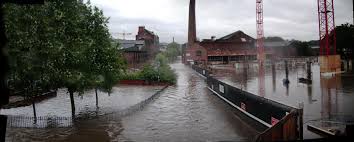 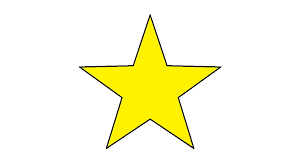 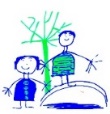 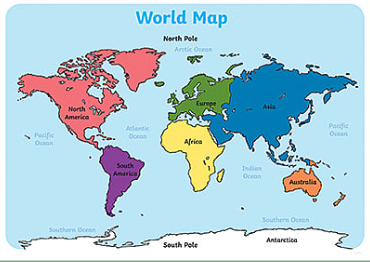 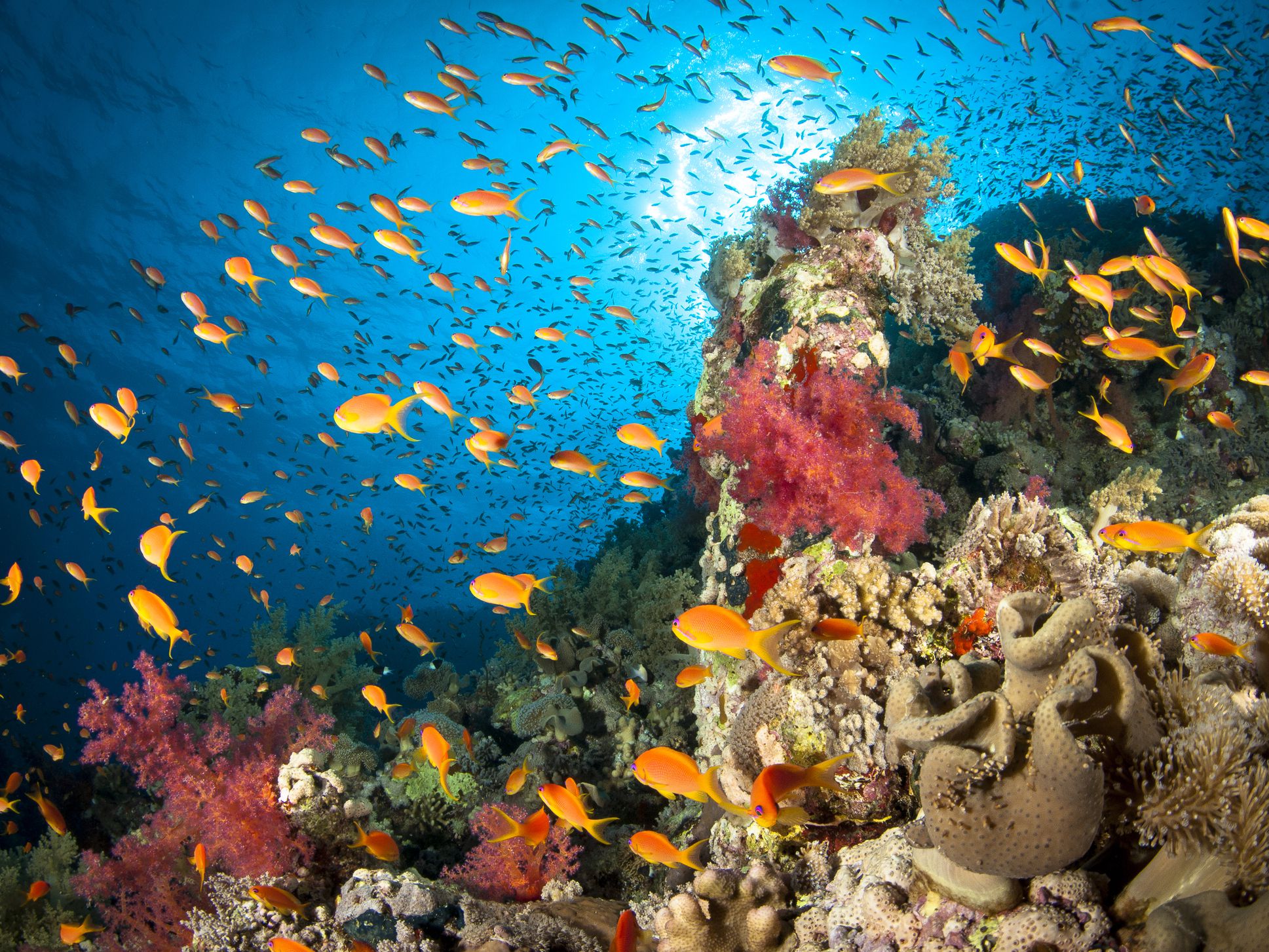 